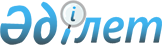 О внесении изменения в приказ Министра национальной экономики Республики Казахстан от 2 декабря 2015 года № 114-нқ "Об утверждении реестра должностей гражданских служащих Министерства национальной экономики Республики Казахстан"Приказ Министра национальной экономики Республики Казахстан от 18 марта 2021 года № 24. Зарегистрирован в Министерстве юстиции Республики Казахстан 25 марта 2021 года № 22384
      ПРИКАЗЫВАЮ:
      1. Внести в приказ Министра национальной экономики Республики Казахстан от 2 декабря 2015 года № 114-нқ "Об утверждении реестра должностей гражданских служащих Министерства национальной экономики Республики Казахстан" (зарегистрирован в Реестре государственной регистрации нормативных правовых актов за № 12801, опубликован 29 января 2016 года в информационно-правовой системе "Әділет") следующее изменение:
      реестр должностей гражданских служащих Министерства национальной экономики Республики Казахстан, утвержденный указанным приказом, изложить в редакции согласно приложению к настоящему приказу.
      2. Департаменту по работе с человеческими ресурсами в установленном законодательном порядке обеспечить:
      1) государственную регистрацию настоящего приказа в Министерстве юстиции Республики Казахстан;
      2) размещение настоящего приказа на интернет-ресурсе Министерства национальной экономики Республики Казахстан;
      3) в течение десяти рабочих дней после государственной регистрации настоящего приказа в Министерстве юстиции Республики Казахстан представление в Юридический департамент Министерства национальной экономики Республики Казахстан сведений об исполнении мероприятий, предусмотренных подпунктами 1) и 2) настоящего пункта.
      3. Контроль за исполнением настоящего приказа возложить на ответственного секретаря Министерства национальной экономики Республики Казахстан.
      4. Настоящий приказ вводится в действие по истечении десяти календарных дней после дня его первого официального опубликования.
      "СОГЛАСОВАН"
Министерство труда и социальной
защиты населения
Республики Казахстан Реестр должностей гражданских служащих Министерства национальной экономики Республики Казахстан
					© 2012. РГП на ПХВ «Институт законодательства и правовой информации Республики Казахстан» Министерства юстиции Республики Казахстан
				
      Министр национальной экономики
Республики Казахстан 

А. Иргалиев
Приложение к приказу
Министра национальной экономики
Республики Казахстан
от 18 марта 2021 года № 24Утвержден приказом
Министра национальнойЭкономики
Республики Казахстан
от 2 декабря 2015 года № 114-нқ
Звено
Звено
Звено
Ступень
Наименования должностей
1
1
1
2
3
БЛОК А – УПРАВЛЕНЧЕСКИЙ ПЕРСОНАЛ
БЛОК А – УПРАВЛЕНЧЕСКИЙ ПЕРСОНАЛ
БЛОК А – УПРАВЛЕНЧЕСКИЙ ПЕРСОНАЛ
БЛОК А – УПРАВЛЕНЧЕСКИЙ ПЕРСОНАЛ
БЛОК А – УПРАВЛЕНЧЕСКИЙ ПЕРСОНАЛ
А1
1
1
Директор республиканского государственного учреждения "Научно-исследовательский институт микрографии" Министерства национальной экономики Республики Казахстан (далее - РГУ)
Директор республиканского государственного учреждения "Научно-исследовательский институт микрографии" Министерства национальной экономики Республики Казахстан (далее - РГУ)
А1
1-1
1-1
Заместитель директора РГУ
Заместитель директора РГУ
А2
1
1
Главный бухгалтер, начальник отдела РГУ
Главный бухгалтер, начальник отдела РГУ
А2
1-1
1-1
Заместитель главного бухгалтера, заместитель начальника отдела РГУ
Заместитель главного бухгалтера, заместитель начальника отдела РГУ
А3
1
1
Руководитель группы РГУ
Руководитель группы РГУ
БЛОК B – В ПРОЧИХ СФЕРАХ
БЛОК B – В ПРОЧИХ СФЕРАХ
БЛОК B – В ПРОЧИХ СФЕРАХ
БЛОК B – В ПРОЧИХ СФЕРАХ
БЛОК B – В ПРОЧИХ СФЕРАХ
В2
1
1
Инженер высшего уровня квалификации высшей категории
Инженер высшего уровня квалификации высшей категории
В2
2
2
Инженер высшего уровня квалификации первой категории
Инженер высшего уровня квалификации первой категории
В2
3
3
Инженер высшего уровня квалификации второй категории
Инженер высшего уровня квалификации второй категории
В2
4
4
Инженер высшего уровня квалификации без категории
Инженер высшего уровня квалификации без категории
В3
1
1
Инженер, техник среднего уровня квалификации высшей категории
Инженер, техник среднего уровня квалификации высшей категории
В3
2
2
Инженер, техник среднего уровня квалификации первой категории
Инженер, техник среднего уровня квалификации первой категории
В3
3
3
Инженер, техник среднего уровня квалификации второй категории
Инженер, техник среднего уровня квалификации второй категории
В3
4
4
Инженер, техник среднего уровня квалификации без категории
Инженер, техник среднего уровня квалификации без категории
БЛОК В – СФЕРА "ЗДРАВООХРАНЕНИЕ"
БЛОК В – СФЕРА "ЗДРАВООХРАНЕНИЕ"
БЛОК В – СФЕРА "ЗДРАВООХРАНЕНИЕ"
БЛОК В – СФЕРА "ЗДРАВООХРАНЕНИЕ"
БЛОК В – СФЕРА "ЗДРАВООХРАНЕНИЕ"
В3
1
1
Медицинская (ий) сестра (брат) высшего уровня квалификации высшей категории
Медицинская (ий) сестра (брат) высшего уровня квалификации высшей категории
В3
2
2
Медицинская (ий) сестра (брат) высшего уровня квалификации первой категории
Медицинская (ий) сестра (брат) высшего уровня квалификации первой категории
В3
3
3
Медицинская (ий) сестра (брат) высшего уровня квалификации второй категории
Медицинская (ий) сестра (брат) высшего уровня квалификации второй категории
В3
4
4
Медицинская (ий) сестра (брат) высшего уровня квалификации без категории
Медицинская (ий) сестра (брат) высшего уровня квалификации без категории
В4
1
1
Медицинская (ий) сестра (брат) среднего уровня квалификации высшей категории
Медицинская (ий) сестра (брат) среднего уровня квалификации высшей категории
В4
2
2
Медицинская (ий) сестра (брат) среднего уровня квалификации первой категории
Медицинская (ий) сестра (брат) среднего уровня квалификации первой категории
В4
3
3
Медицинская (ий) сестра (брат) среднего уровня квалификации второй категории
Медицинская (ий) сестра (брат) среднего уровня квалификации второй категории
В4
4
4
Медицинская (ий) сестра (брат) среднего уровня квалификации без категории
Медицинская (ий) сестра (брат) среднего уровня квалификации без категории
БЛОК С – АДМИНИСТРАТИВНЫЙ ПЕРСОНАЛ
БЛОК С – АДМИНИСТРАТИВНЫЙ ПЕРСОНАЛ
БЛОК С – АДМИНИСТРАТИВНЫЙ ПЕРСОНАЛ
БЛОК С – АДМИНИСТРАТИВНЫЙ ПЕРСОНАЛ
БЛОК С – АДМИНИСТРАТИВНЫЙ ПЕРСОНАЛ
С1
С1
Руководитель участка по содержанию энерго-, тепло-, водо-, газопроводов и канализации; руководитель транспортного цеха; руководитель административно-хозяйственного отдела; руководитель участка по ремонту зданий и помещений – производитель строительных работ; руководитель ремонтно-механического участка; руководитель участка связи, охранной сигнализации и химпожаротушения; руководитель службы пожарной команды.
С2
С2
Специалисты высшего уровня квалификации: инспектор, аудитор, экономист, менеджер по государственным закупкам, бухгалтер, методист, механик, инженер связи, инженер по оборудованию, инженер по инвентаризации строений и сооружений, инженер по защите информации; инженер по безопасности и охране труда, переводчик, юрист.
С3
С3
Специалисты среднего уровня квалификации: бухгалтер, инспектор, методист, переводчик, экономист, юрисконсульт, техник связи, механик, начальник смены

Руководитель (заведующий) структурного подразделения, занятого административно-хозяйственным обслуживанием государственного учреждения: архива, бюро (копировально-множительным), канцелярии, склада, хозяйства.
БЛОК D – ВСПОМОГАТЕЛЬНЫЙ ПЕРСОНАЛ
БЛОК D – ВСПОМОГАТЕЛЬНЫЙ ПЕРСОНАЛ
БЛОК D – ВСПОМОГАТЕЛЬНЫЙ ПЕРСОНАЛ
БЛОК D – ВСПОМОГАТЕЛЬНЫЙ ПЕРСОНАЛ
БЛОК D – ВСПОМОГАТЕЛЬНЫЙ ПЕРСОНАЛ
D
D
Технические исполнители: архивариус, делопроизводитель, диспетчер, оператор: (копировально-множительных машин, систем связи, связи, компьютерной техники (программ), электронно-вычислительных машин, по обслуживанию компьютерных устройств, службы охраны), охранник, секретарь.